За послевоенные годы (с 1946 по 2014 годы) на территории Удмуртской Республики за счёт всех источников финансирования был осуществлён ввод жилых домов объёмом 34,2 млн. кв. метров общей площади.За годы войны Удмуртия приняла 80 тыс. человек из западных территорий страны. Прибывшее население было размещено на частных квартирах, в специально построенных жилых домах и бараках. Многие рабочие предприятий Удмуртии предлагали свое жильё эвакуированным семьям добровольно и безвозмездно. Одинокие располагались в бараках. Самой худшей формой жилища были «бараки – крыши», землянки большого размера с земляным полом и нарами в два яруса.В годы Великой Отечественной войны (1941-1945) был обеспечен ввод жилых домов площадью 343 тыс. кв. метров, 81% из которых или 279 тыс. кв. метров построено за счёт средств государственных и кооперативных предприятий.По состоянию на 1 января 1946 года городской жилищный фонд республики составлял 1291 тыс. кв. метров, из них 41,9% - обобществлённый жилищный фонд. 13% обобществлённого жилищного фонда было оборудовано отоплением, 21% - канализацией, 26,8% - водопроводом.Динамика ввода в действие жилых домов в Удмуртской Республике с 1941 по 2014 годы (тыс. кв. м общей площади)После войны строительство жилых домов стремительно росло. В первую послевоенную пятилетку (с 1946 по 1950 годы) было введено 732 тыс. кв. метра, во вторую построено в 3,3 раза больше, чем в военные годы, в третью – в 7 раз, в четвёртую – в 7,3 раза. Пик жилищного строительства в Удмуртии пришёлся на 1986-1990 годы, когда среднегодовые объёмы сданного жилья достигали более 820 тыс. кв. метров общей площади, тогда как в последние пять лет в среднем чуть больше 530 тыс. кв. метров.Минимальный ввод жилья (187 тыс. кв. метров) в Удмуртии был отмечен в 1998 году.В 2014 году построены 10634 благоустроенные квартиры общей площадью 633,0 тыс. кв. метров, что на 18,9% больше, чем в 2013 году. Индивидуальными застройщиками введено 248,3 тыс. кв. метров жилых домов, что составило 39% от общего ввода по республике и 103,3% к 2013 году.В 2014 году средняя стоимость строительства 1 кв. метра жилья сложилась в размере 35453 рубля. Аналогичный показатель в 1989 году составлял 251 рубль, в 1998 году – 2883 рубля.Среди регионов Приволжского федерального округа Удмуртия по объёму введённого в действие жилья в 2014 году находилась на 12 месте, опережая республики Марий Эл и Мордовию (415,7 и 320,8 кв. метров соответственно). Лидерами по объёму введённого жилья в 2014 году, как и в предыдущие годы, являются Республики Башкортостан и Татарстан, суммарная доля которых составила почти треть от общего объёма введённых в эксплуатацию жилых домов в округе.По количеству введённых квадратных метров на 1000 человек населения республика в 2014 году среди 14 регионов заняла предпоследнее 13 место (417 кв. метров). На лидирующей позиции по данному показателю с вводом 696 кв. метров на 1000 жителей находилась Чувашская Республика.За 70 послевоенных лет городской жилищный фонд республики по сравнению с 1945 годом увеличился в 16 раз и на 1 января 2015 года составил более 20 млн. кв. метров. Общий жилищный фонд (с учётом сельских населённых пунктов) достиг 32,4 млн. кв. метров. В среднем на одного жителя пришлось 21,3 кв. метра общей площади жилых помещений.На начало 2015 года 90,3% городского жилищного фонда оборудовано водопроводом, 89,3% - канализацией и 87% - отоплением.Удмуртстат426011, Удмуртская Республика, г. Ижевск, ул. Красноармейская, 169тел. (3412) 69-50-00факс (3412) 69-50-90E-mail: gksur@udmnet.ruhttp://udmstat.ruОтдел статистики строительства, инвестиций и жилищно-коммунального хозяйствател. (3412) 69-50-36E-mail: P18_TygyzovaTV@gks.ruТЕРРИТОРИАЛЬНЫЙ ОРГАН ФЕДЕРАЛЬНОЙ СЛУЖБЫ ГОСУДАРСТВЕННОЙ СТАТИСТИКИ ПО УДМУРТСКОЙ РЕСПУБЛИКЕ (УДМУРТСТАТ)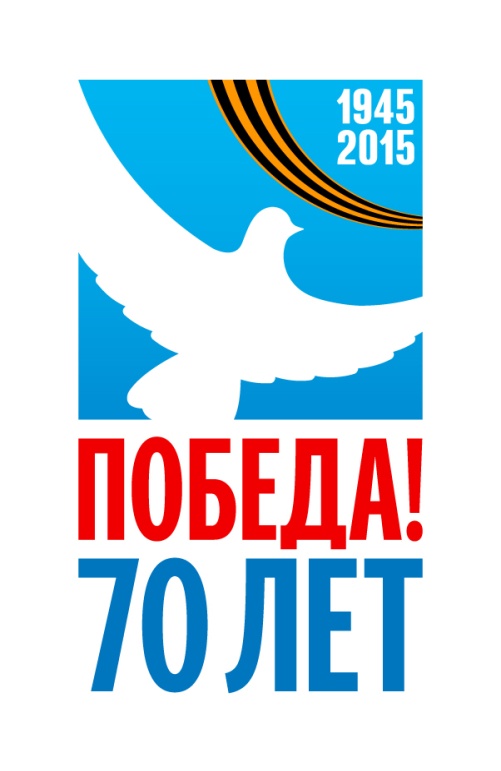 Ижевск2015